"ШКОЛА СОЦИАЛЬНОГО ПРЕДПРИНИМАТЕЛЬСТВА" СТАРТУЕТ НА СЛЕДУЮЩЕЙ НЕДЕЛЕ. УСПЕЙТЕ ЗАРЕГИСТРИРОВАТЬСЯ!Что такое «Социальное предпринимательство»? 
В чем его особенности и преимущества?
Что должен знать социальный предприниматель?

Обо всех тонкостях социального предпринимательства расскажут в рамках проекта "Школа социального предпринимательства", который уже во второй раз пройдет в "Территории Бизнеса". Участники смогут получить знания, необходимые для успешного ведения бизнеса, а также познакомиться с успешными проектами в сфере социального предпринимательства. 

"Это проект для активных, инициативных и неравнодушных. Вы освоите те компетенции и знания, которые необходимы для успешного ведения социального бизнеса, познакомитесь с интересными людьми и успешными предпринимателями", - говорит заместитель генерального директора Фонда развития малого и среднего предпринимательства Челябинской области Алена Шорохова.
https://xn--74-6kcdtbngab0dhyacwee4w.xn--p1ai/news/shkola-sotsialnogo-predprinimatelstva-startuet-na-sleduyushchey-nedele-uspeyte-zaregistrirovatsya/


Старт проекта - 7 мая. Занятия будут проводиться в "Территории Бизнеса" 1 раз в неделю. В качестве спикеров выступят эксперты в области юриспруденции, финансов и маркетинга.

Участие в проекте - бесплатное! Необходима предварительная регистрация по телефону 8 800 350 24 74 или через онлайн-форму ниже.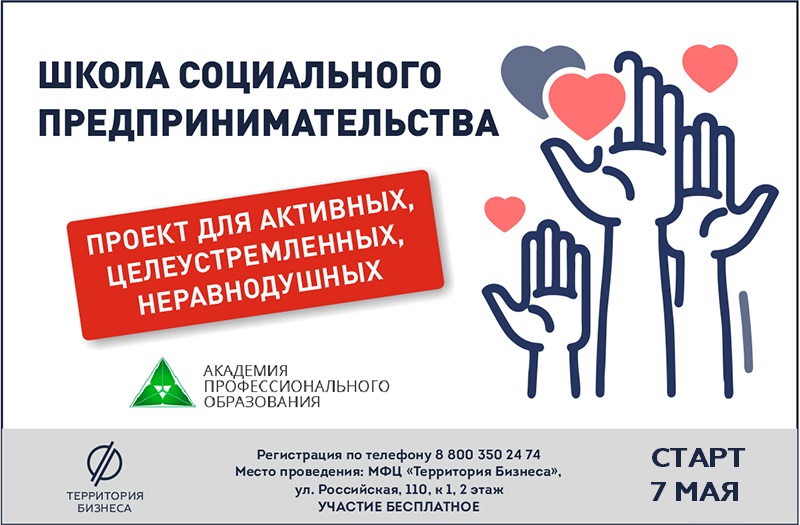 https://xn--74-6kcdtbngab0dhyacwee4w.xn--p1ai/news/shkola-sotsialnogo-predprinimatelstva-startuet-na-sleduyushchey-nedele-uspeyte-zaregistrirovatsya/